ROLLING HILLS MEN’S CLUB 2023 Weekend Individual SweepsRev B18-hole Individual Competitions $5 Entry FeePlay either Saturday or Sunday.  (or both )  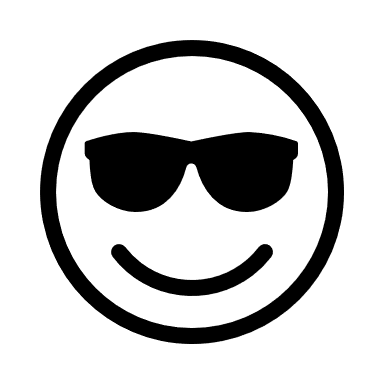 Check-in and pay at the Pro Shop.  Leave signed and attested score card at Pro Shop.  Handicap divisions and payout based on entries.*Three DAY EVENT, Sat-Mon  ChangesWeekend Of:FormatHNDCP %Mar. 11-12Stroke Play100Apr. 1-2Par 4’s  (total of all par 4 holes)70Apr. 15-16Par 4’s and 5’s  (total of all par 4’s and 5’s)80Apr. 22-23Stroke Play100Apr. 29-30Par 3’s and 4’s  (total of all par 3’s and 4’s)90May 13-14Odd Number Holes50May 27-29*Individual Stroke Play  100June 3-4Even Number Holes50June 17-18Par 4’s and 5’s  (total of all par 4’s and 5’s)80July 1-2Par 4’s  (total of all par 4 holes)70July 22-23Mystery 9  (9 holes picked at random on Monday)50Aug. 5-6Stroke Play100Aug.12-13Blind Draw 2-man Combined 18100Aug. 18-19Par 4’s and 5’s  (total of all par 4’s and 5’s)80Sept. 2-3Mystery 9  (9 holes picked at random on Monday)50Sept. 16-17Odd holes FRONT.  Even Holes BACK60Sept 30 – Oct 1Even holes FRONT.  Odd Holes BACK60Oct 21-222-Man Combined ScoreNov. 4-52-Man Best BallNov. 11-12Stroke Play100